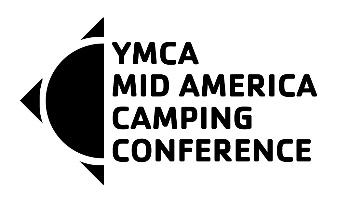 2020 MACC CONFIRMATION INFORMATIONWELCOMEWe are excited to have you join us for the 2020 YMCA Mid America Camping Conference!  Each year, YMCA camp professionals gather to network, share ideas, learn from the experts and gear up for the upcoming camp season.  We are confident that choosing to join us will further your impact on the camping community for products, services, and opportunities you can offer.To ensure that you have the most enjoyable experience possible, we would like to remind you of a few essentials that will make your involvement a success.  To find the most up to date information on the conference, including details on keynote speakers, interest sessions and vendors, please visit our website www.ymcamacc.org or check out our Facebook page www.facebook.com/ymcamacc.This year our conference will be held at beautiful YMCA Camp Copneconic in Fenton, Michigan.  To find out more about our host, visit: www.campcopneconic.org.RESOURCE FAIR INFORMATIONThe Resource Fair will be held on January 15th from 12:15 to 2:15 pm in the Main Lodge. Set-up will begin at 11am.  Parking and drop off is available in front of the building. We will have staff available to help with unloading if needed.The resource fair is a walkabout lunch where attendees will travel between food stations and vendor tables.The conference will host around 250 attendees include decision-makers from Executive Directors to Program Directors who have purchasing power for their organization.One 8ft table and 2 chairs will be provided. Electricity is available if requested.Please let us know if you have any other special requests or needs for your booth area.If you are planning to attend the conference for longer than the fair please visit our website www.ymcamacc.org to register as a participant. There are options for just one day or for the full conference.  Any questions about registration can be directed to the MACC Registrar, Shelly Hilton at shellyhilton@flintymca.org. TRAVEL INFORMATIONAddress:	YMCA Camp Copneconic 10407 N Fenton Rd, Fenton, MI 48430Airports:	Detroit – DTW (60 miles)	Flint Bishop International – (10 miles)Shuttles are available from Detroit and Lansing for an additional fee.  Please contact Brandon Dreffs at brandond@flintymca.org for shuttle bookings, pricing and payment.AUCTIONDon’t forget about the Camp Service Auction Night!  Proceeds from the auction help support YMCA Camps experiencing adversity or other timely humanitarian causes.  A portion of the auction will also benefit the MACC scholarship fund.  Details on the cause will be announces as soon as they are decided.We ask participants and vendors to donate items that can be used in the silent and live auction.  We are looking for unique, high-end items of varying styles and sizes.  Bring the type of items that you would be interested in bidding on.For questions before the conference, please contact Meg Piechocki, Resource Fair and Auction Committee Chair at (765)-827-9654 or megp@camptecumseh.org.	